Анализ анкетирования молодых педагогов по промежуточным результатам работы  с наставниками за 2022-2023 учебный год.Дата проведения: август 2023г.Опрошено: 9 специалистов.Провела и обработала: педагог-психолог Веселова О.Х.Ссылка на гугл-форму для анкетирования: https://forms.gle/7C6sx9y2Qv4koTiV6 Педагоги ответили на вопросы:1.Как Вы можете охарактеризовать периодичность общения с наставником?          Отметьте подходящий вариант или напишите свой: 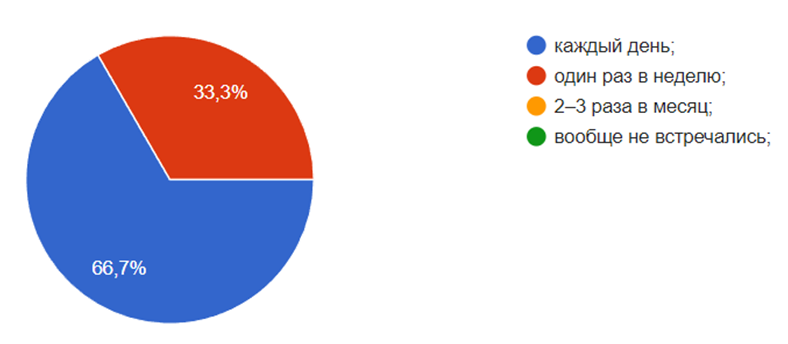 2. Какое время в среднем в неделю у Вас уходило на общение с наставником?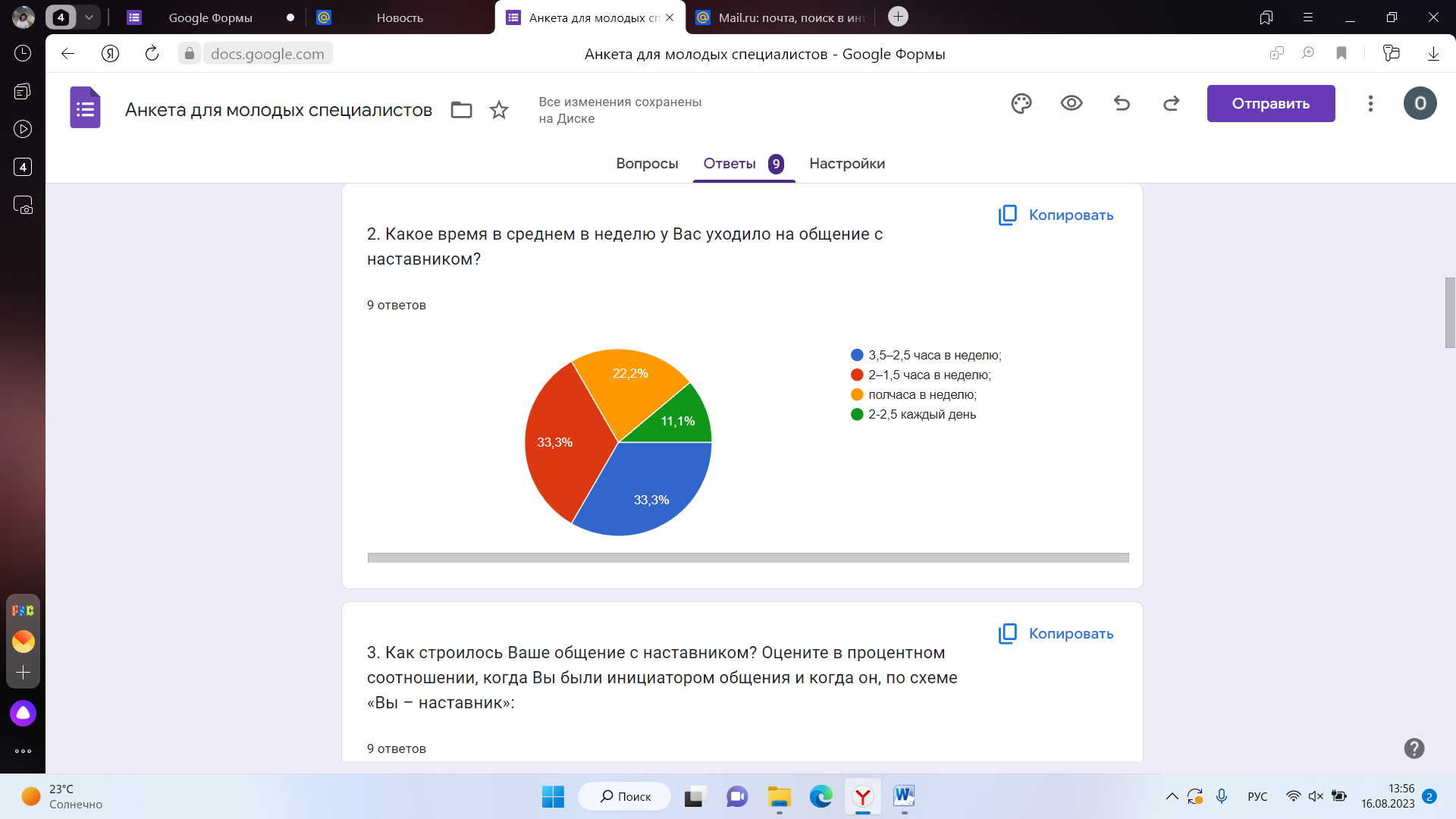 3. Как строилось Ваше общение с наставником? Оцените в процентном соотношении, когда Вы были инициатором общения и когда он, по схеме «Вы – наставник»: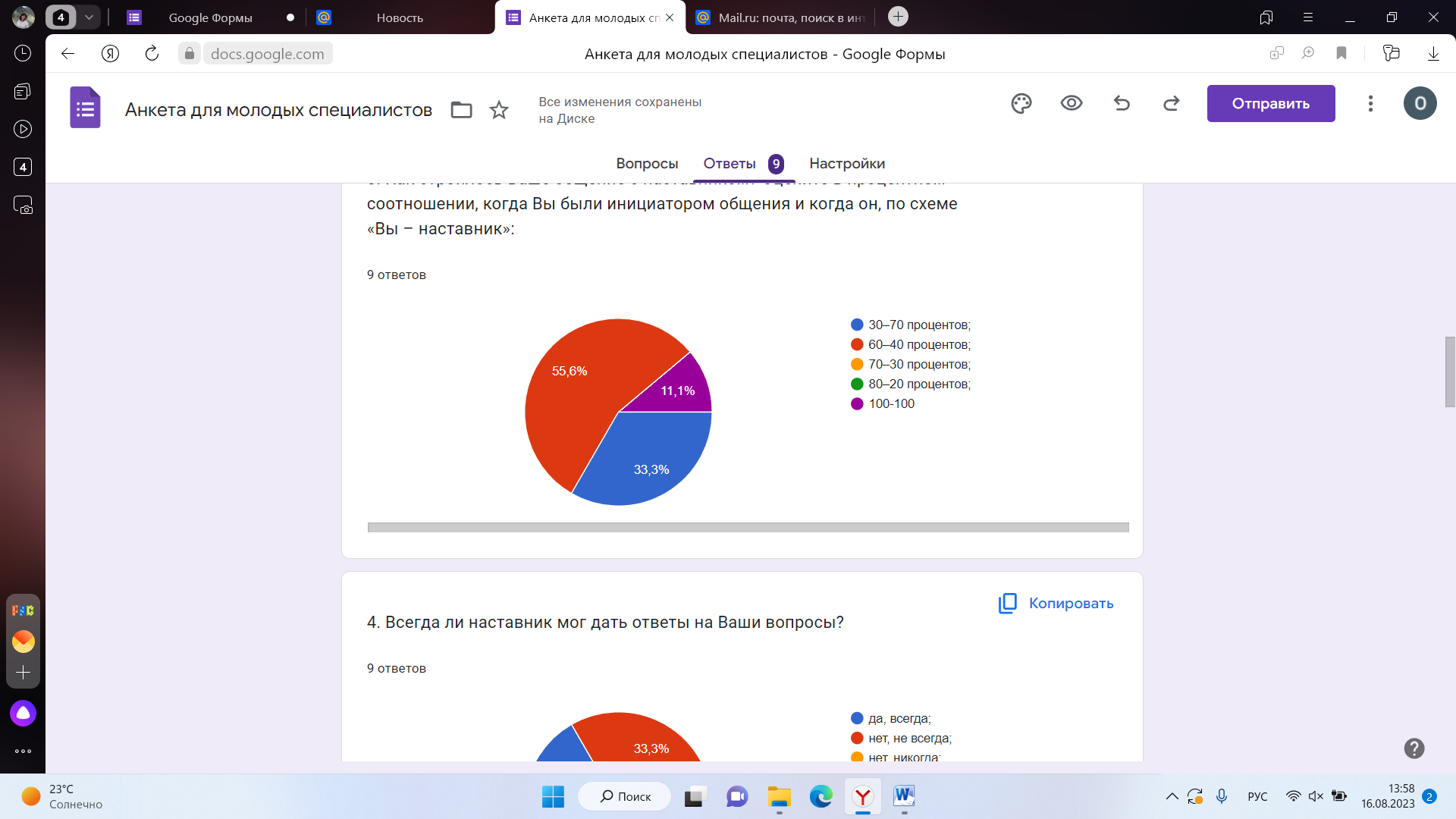 4. Всегда ли наставник мог дать ответы на Ваши вопросы?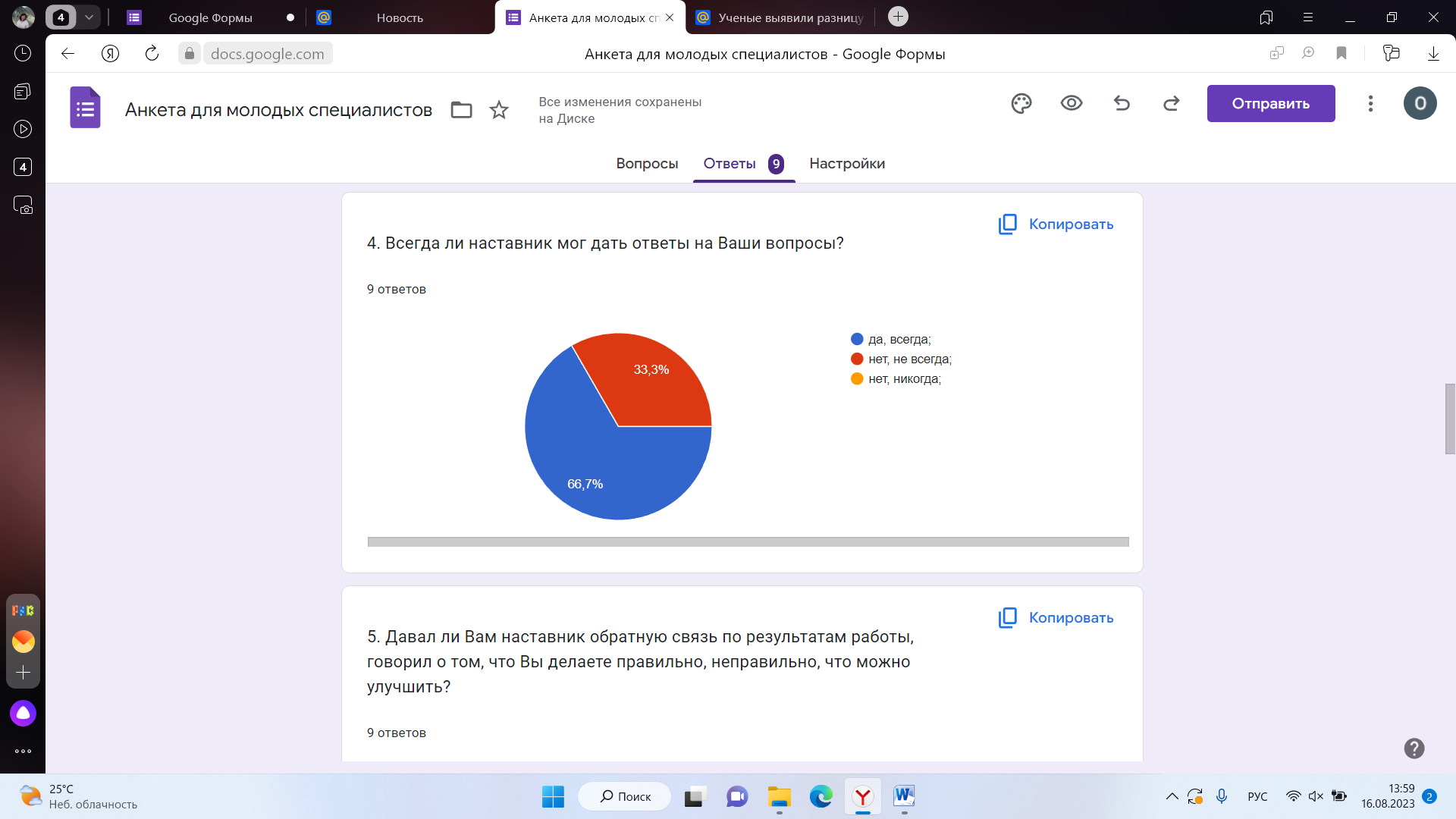 5. Давал ли Вам наставник обратную связь по результатам работы, говорил о том, что Вы делаете правильно, неправильно, что можно улучшить?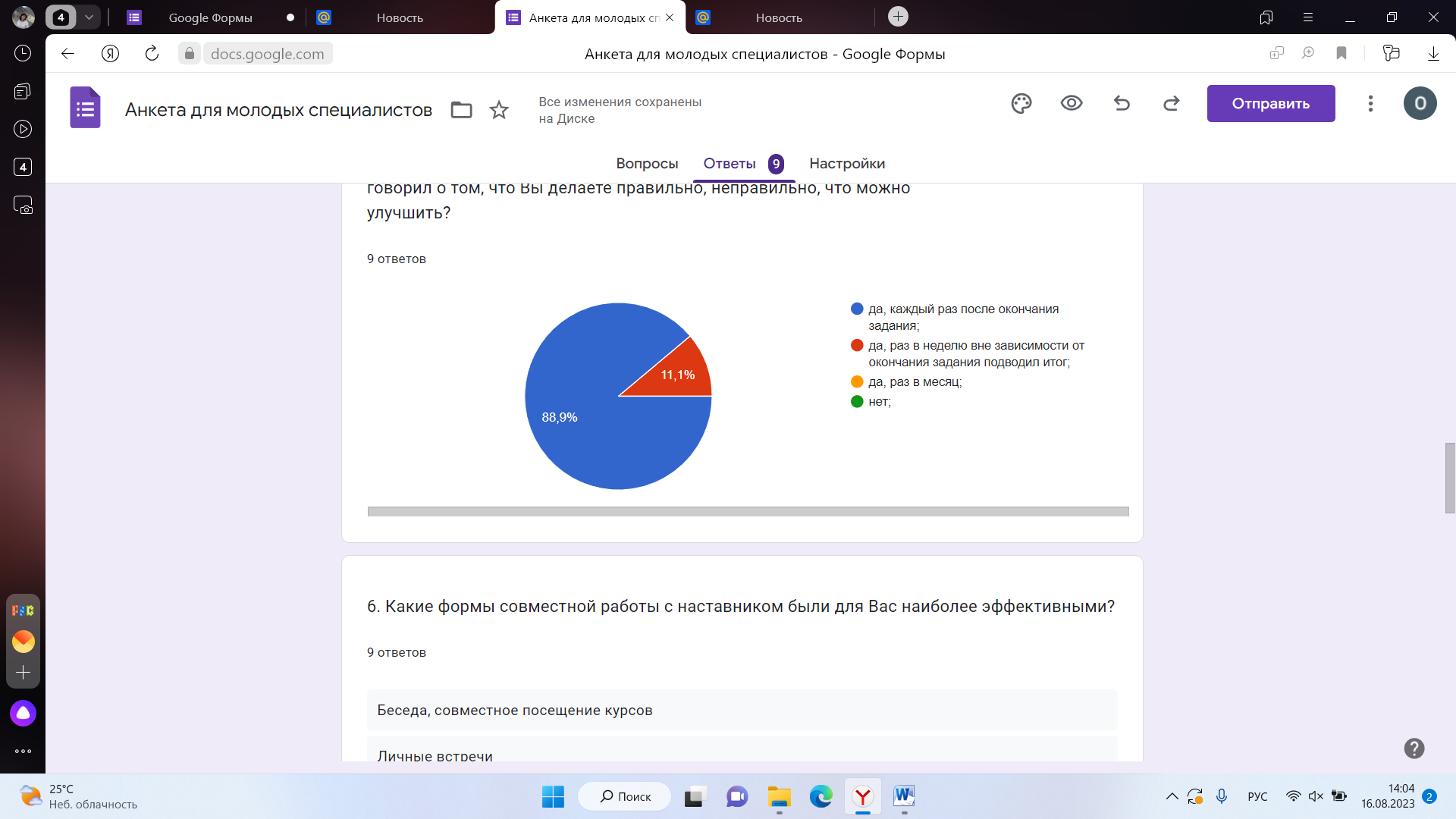 6. Какие формы совместной работы с наставником были для Вас наиболее эффективными?Беседа, совместное посещение курсовЛичные встречиОчное консультирование и беседаПрактическиеДокументацияЛичное консультирование и индивидуальный подходДиалог, практикаБеседаСовместное выполнение работы, наблюдение за работой наставника7. Какие формы совместной работы с наставником были для Вас наиболее неэффективными?Беседа, совместное посещение курсовСобрания, мастер -классыВсе используемые формы были эффективнымиНет таких.ГрупповыеТе, что без непосредственного общения8. Ваши предложения по организации работы с педагогом наставником наследующий период:
Делать больше совместных занятий с наставникомКонсультации ( один на один)Пожелание, чтобы наставник был той же специализации, что и наставляемый (логопед-логопед, дефектолог-дефектолог и т.д.)Пока не думалаБолее глубокое сотрудничествоПусть остаётся как естьБольше возможности находиться рядом с наставником во время работыОтветКол-во%каждый день;666,7один раз в неделю;333,32–3 раза в месяц;0вообще не встречались;0ОтветКол-во%3,5–2,5 часа в неделю;333,32–1,5 часа в неделю;333,3полчаса в неделю;222,22-2,5 каждый день111,1ОтветКол-во %30–70 процентов;333,360–40 процентов;555,670–30 процентов;080–20 процентов;0100-100111,1ОтветКол-во%да, всегда;666,7нет, не всегда;333,3нет, никогда;0ОтветКол-во%да, каждый раз после окончания задания;888,9да, раз в неделю вне зависимости от окончания задания подводил итог;111,1да, раз в месяц;0нет;0